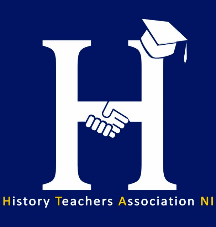 Student Submission FormHistory and Politics ‘A/AS Level’ 1921 Essay CompetitionHistory Teachers’ Association Northern Irelandin association with the 1921 Shared History ProjectSupported by the Centenary Historical Advisory PanelI confirm that the essay submitted is entirely my own work:Signed (Student):Date: Signed (Teacher): Name of student (please print)Name of school/ collegeTeacher’s namePlease list whether you are studying A level History and/or Government and Politics at present.